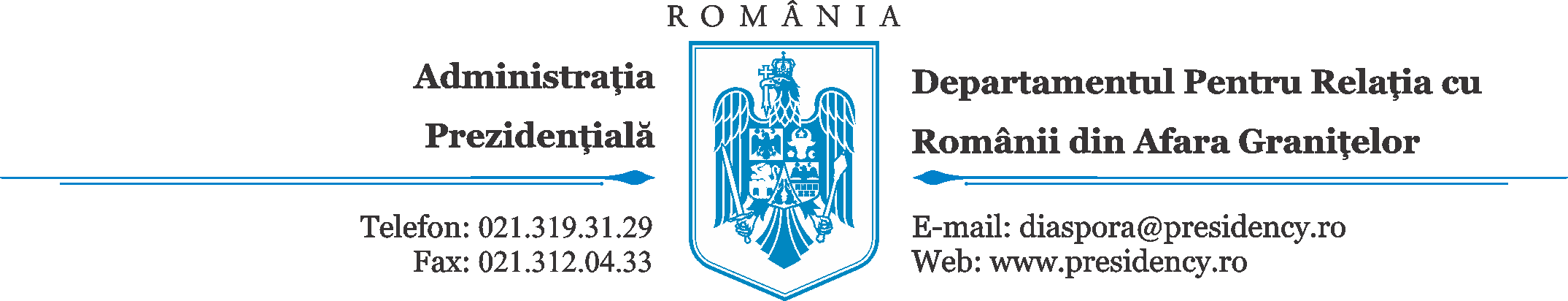 e-DIASPORO NEWSLETTER nr 49 din 20 ianuarie 2017Pentru informaţii suplimentare sau pentru a ne semnala evenimente de interes, ne puteţi contacta la:Departamentul pentru Relaţia cu Românii din Afara GraniţelorConsilier de Stat Sandra PralongAdministraţia PrezidenţialăBd. Geniului nr. 1-3, Sector 6, Bucureşti, CP 060116, RomâniaEditor: Denise MihalacheE-mail: denise.mihalache@presidency.ro, diaspora@presidency.roTel: +40 21 319 31 29DIPLOMAŢIEDIPLOMAŢIEDIPLOMAŢIE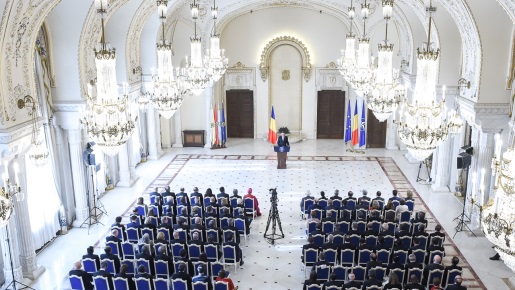 ÎNTÂLNIREA ANUALĂ A PREŞEDINTELUI ROMÂNIEI CU ŞEFII MISIUNILOR DIPLOMATICE ACREDITAŢI LA BUCUREŞTIMiercuri, 18 ianuarie a.c., Președintele României, domnul Klaus Iohannis, a susținut la Palatul Cotroceni, un discurs în cadrul întâlnirii anuale cu şefii misiunilor diplomatice acreditaţi la Bucureşti.Preşedintele României a declarat, între altele:"Doresc (…) în calitate de Preşedinte al României, să vă asigur că politica externă şi de securitate a României va rămâne pe aceleaşi coordonate esenţiale ca şi până acum. Din punct de vedere politic, România trebuie să se menţină, în regiunea noastră, ca pilon de stabilitate şi predictibilitate. Trebuie continuată întărirea statului de drept şi trebuie păstrată stabilitatea economică, pe baza creşterii sustenabile de până în prezent, care a fost, în 2016, din datele disponibile până acum, cea mai mare din Uniunea Europeană – 4,8%. (…)La acest început de an, doresc să vă mulțumesc, din nou, pentru eforturile pe care le faceți permanent pentru consolidarea relațiilor dintre statele şi popoarele noastre. Vă consider prieteni apropiaţi, care nu sunteţi doar ambasadori ai statelor dumneavoastră în România, ci şi veritabili ambasadori ai României în capitalele unde vă trimiteţi în fiecare zi informările şi analizele diplomatice.Sper ca anul 2017 să fie, mai mult decât anul care a trecut, un an al păcii, al progresului și prosperității pentru fiecare dintre țările noastre. Dar asta depinde numai de noi, de efortul nostru comun. La mulţi ani!”Vedeţi aici discursul:  http://www.presidency.ro/ro/media/discursuri/discursul-presedintelui-romaniei-domnul-klaus-iohannis-sustinut-in-cadrul-intalnirii-anuale-cu-sefii-misiunilor-diplomatice-acreditati-la-bucurestiVarianta în limba engleză a discursului aici:http://www.presidency.ro/ro/media/discursuri/the-address-by-the-president-of-romania-on-the-occasion-of-the-annual-meeting-with-the-heads-of-diplomatic-missions-accredited-to-bucharestINTERNEINTERNEINTERNE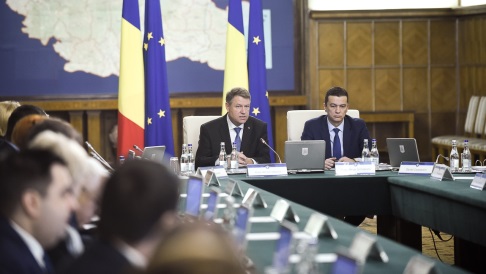 PREŞEDINTELE ROMÂNIEI A PREZIDAT ŞEDINŢA DE GUVERNMiercuri, 18 ianuarie a.c., Preşedintele României, domnul Klaus Iohannis, a prezidat, la Palatul Victoria, şedinţa de Guvern. După şedinţă, Preşedintele României a postat un mesaj pe pagina sa de Facebook:„Am prezidat astăzi şedinţa de Guvern și am spus că este obligatoriu ca ordonanţa privind graţierea şi cea privind modificarea Codurilor penale să nu fie adoptate de Executiv peste noapte. Premierul Sorin Grindeanu s-a angajat că aceste acte normative vor fi supuse, în mod transparent, dezbaterii publice şi vor fi date mai întâi spre consultare CSM, organizațiilor profesionale, organizaților judecătorilor şi, bineînţeles, opiniei publice. Cu toţii trebuie să consolidăm statul de drept şi să respectăm normele.”Vedeţi aici înregistrarea intervenţia susţinută de Preşedintele României din deschiderea şedinţei de Guvern: https://www.facebook.com/klausiohannis/?fref=ts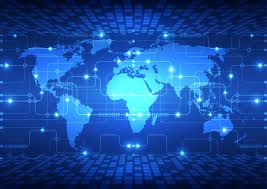 ÎMBUNĂTĂȚIREA SISTEMULUI DE SECURITATE NAȚIONALĂMarți, 17 ianuarie a.c., Președintele României, domnul Klaus Iohannis, a susținut la Palatul Cotroceni, o declarație de presă.Preşedintele României a declarat, între altele:"În aceste zile, s-a discutat mult în spațiul public, dar și în Parlament, despre serviciile secrete. (…)În acest context, vreau să subliniez câteva lucruri care mie mi se par foarte importante. Pentru ca serviciile secrete să își facă treaba bine și pentru ca politicienii să își facă treaba bine este important să trasăm cel puțin două linii roșii.Una se referă la felul cum se relaționează serviciile secrete la politicieni, la politică. Sau, mai simplu spus, dacă e bine sau nu e bine ca serviciile secrete să se amestece în politică. Acest lucru trebuie foarte bine clarificat. Părerea mea e că nu este bine să fie lăsate serviciile secrete să se amestece în politică.Cealaltă, a doua linie roșie, trebuie să definească cât de mult și cum se pot implica politicienii în treaba serviciilor secrete sau, în traducere liberă, cum e cu politizarea serviciilor secrete. După părerea mea, nici aceasta nu este bună.Dacă vrem să avem servicii secrete puternice, care își fac treaba bine, și politicieni care sunt liniștiți și mulțumiți de felul cum relaționează cu serviciile secrete, este clar nevoie de un control parlamentar efectiv, eficient și transparent. Parlamentul trebuie să aibă un control puternic, dar nu partinic. Nu se poate ca politica unui partid să definească modul în care se face controlul parlamentar asupra serviciilor. Pentru a avea un astfel de control parlamentar, este nevoie de negocieri puternice, între Putere și Opoziție. (…)Noul Parlament are multă treabă în domeniul securității naționale. Împreună cu consilierii mei, am numărat încă o dată și am constatat că este nevoie de modernizarea sau îmbunătățirea a cel puțin 12 legi din domeniul securității naționale, la care jumătate se referă la munca și domeniul de activitate al serviciilor secrete. Iată un volum impresionant de muncă pentru Parlament, cu singurul scop de a îmbunătăți sistemul de securitate națională și de a face munca serviciilor secrete mai eficientă, mai bine coordonată.Avem o nouă majoritate în Parlament. (…) Măsura maturității noii majorități parlamentare va fi felul cum abordează legislația în domeniul securității naționale, inclusiv al serviciilor secrete și al legilor justiției, în special o posibilă abordare legislativă de tip amnistie și grațiere.Ce fel de majoritate vom avea încă nu ştim. (…)Vom avea o majoritate care vrea să impună legea majorităţii, indiferent de ce se discută, care va vrea să dovedească că face jocurile în Parlament, care va dori să albească dosarele celor incriminaţi sau vom avea o majoritate matură, care înţelege că România este numai una şi care va veni lângă Preşedinte pentru ca, împreună, să garanteze securitatea naţională, statul de drept şi împreună să dovedim că România este sigură pentru cetăţenii ei şi este o naţiune puternică în corul celorlalte naţiuni?Eu îmi doresc a doua variantă, o majoritate matură. O aştept."Vedeţi aici întreaga declaraţie de presă: http://www.presidency.ro/ro/media/declaratii-de-presa/declaratie-de-presa1484664123CULTURĂCULTURĂCULTURĂ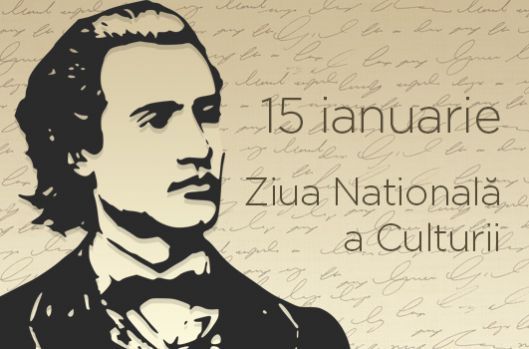 MESAJUL PREŞEDINTELUI CU PRILEJUL ZILEI CULTURII NAŢIONALEDuminică, 15 ianuarie a.c., Președintele României, domnul Klaus Iohannis, a transmis un mesaj în cadrul sesiunii solemne a Academiei Române dedicate Zilei Culturii Naționale - „În jurul identității românești”. Mesajul a fost prezentat de către domnul Sergiu Nistor, Consilier Prezidențial, Departamentul Cultură, Culte şi Centenar:Vă prezentăm în continuare câteva pasaje din mesaj:“Cu prilejul Zilei Culturii Naționale vreau să transmit felicitări tuturor creatorilor și specialiștilor ce dau expresie și viață diversității culturale din România. În lume, respectul pentru țara noastră se clădește în bună măsură pe aprecierea internațională a culturii și artiștilor ei. Probând o dată în plus vitalitatea și originalitatea spiritualității românești, tradițiile populare, literatura, cinematografia „noului val”, teatrul și coregrafia au fost, în anul care a trecut, protagoniștii unei prezențe remarcabile a țării noastre pe marea scenă a culturii universale. Cultura continuă să fie un excelent ambasador al României, cel mai elocvent și de neînlocuit act de identitate al națiunii noastre. (…)La 100 de ani de la Marea Unire recunoaștem culturii nu doar rolul de izvor al solidarității naționale și de resursă a identității colective, ci și cel de magistru în educarea tinerelor generații în spiritul valorilor cetățeniei democratice europene. Educația umanistă și încurajarea dialogul intercultural sunt mijloacele cele mai eficiente în respingerea urii și a manifestărilor de xenofobie, antisemitism, rasism și intoleranță.(…) [Î]n ziua în care îl omagiem pe Luceafărul Culturii Naționale, reafirm determinarea mea de a fi, cu instrumentele și prerogativele de șef al statului, primul ocrotitor al spiritului și valorilor culturii naționale și cel dintâi garant al respectării libertății creatorilor și drepturilor culturale consacrate de Constituție.Sunt încrezător că în această nobilă misiune voi avea sprijinul celor care văd în diversitatea expresiilor culturale forma supremă a libertății individului, împlinirea, destinul și șansa umanității.”Mai multe detalii: http://www.presidency.ro/ro/media/mesaje/mesajul-presedintelui-romaniei-domnul-klaus-iohannis-transmis-cu-prilejul-zilei-culturii-nationaleMESAJUL PREŞEDINTELUI CU PRILEJUL ZILEI CULTURII NAŢIONALEDuminică, 15 ianuarie a.c., Președintele României, domnul Klaus Iohannis, a transmis un mesaj în cadrul sesiunii solemne a Academiei Române dedicate Zilei Culturii Naționale - „În jurul identității românești”. Mesajul a fost prezentat de către domnul Sergiu Nistor, Consilier Prezidențial, Departamentul Cultură, Culte şi Centenar:Vă prezentăm în continuare câteva pasaje din mesaj:“Cu prilejul Zilei Culturii Naționale vreau să transmit felicitări tuturor creatorilor și specialiștilor ce dau expresie și viață diversității culturale din România. În lume, respectul pentru țara noastră se clădește în bună măsură pe aprecierea internațională a culturii și artiștilor ei. Probând o dată în plus vitalitatea și originalitatea spiritualității românești, tradițiile populare, literatura, cinematografia „noului val”, teatrul și coregrafia au fost, în anul care a trecut, protagoniștii unei prezențe remarcabile a țării noastre pe marea scenă a culturii universale. Cultura continuă să fie un excelent ambasador al României, cel mai elocvent și de neînlocuit act de identitate al națiunii noastre. (…)La 100 de ani de la Marea Unire recunoaștem culturii nu doar rolul de izvor al solidarității naționale și de resursă a identității colective, ci și cel de magistru în educarea tinerelor generații în spiritul valorilor cetățeniei democratice europene. Educația umanistă și încurajarea dialogul intercultural sunt mijloacele cele mai eficiente în respingerea urii și a manifestărilor de xenofobie, antisemitism, rasism și intoleranță.(…) [Î]n ziua în care îl omagiem pe Luceafărul Culturii Naționale, reafirm determinarea mea de a fi, cu instrumentele și prerogativele de șef al statului, primul ocrotitor al spiritului și valorilor culturii naționale și cel dintâi garant al respectării libertății creatorilor și drepturilor culturale consacrate de Constituție.Sunt încrezător că în această nobilă misiune voi avea sprijinul celor care văd în diversitatea expresiilor culturale forma supremă a libertății individului, împlinirea, destinul și șansa umanității.”Mai multe detalii: http://www.presidency.ro/ro/media/mesaje/mesajul-presedintelui-romaniei-domnul-klaus-iohannis-transmis-cu-prilejul-zilei-culturii-nationaleFACILITĂŢI PENTRU DIASPORA (repetat)FACILITĂŢI PENTRU DIASPORA (repetat)FACILITĂŢI PENTRU DIASPORA (repetat)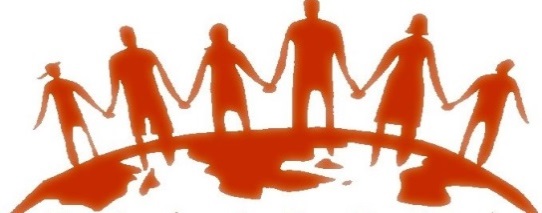 25 DE MĂSURI PENTRU DIASPORA Bilanţul facilităţilor pentru românii din afara graniţelor ţării - 2016Preocuparea Preşedintelui României pentru românii din afara graniţelor (v. alocuţiunea din 23 februarie 2016, când Preşedintele a declarat „atenţia faţă de Diaspora o prioritate naţională” [1]), a creat premisele ca românii din afara ţării să beneficieze acum de mai multe facilităţi în relaţia cu statul, printre care: COMUNICARE, FACILITĂŢI ADMINISTRATIVE ŞI SERVICII CONSULARE “E-Consulat” - Posibilitatea depunerii online a cererilor pentru servicii consulare (www.econsulat.ro): cetăţeniedocumente de călătorieacte de stare civilăacte notarialeobţinere acte din România, etc.“Digital Diaspora” - Eficientizarea comunicării online și sporirea interacțiunii între diplomații români și reprezentanții diasporei - http://www.dprp.gov.ro/lansarea-proiectului-digital-diaspora-la-madrid/ORGANIZARE ŞI FINANŢĂRI PENTRU COMUNITĂŢILE ROMÂNEŞTIO nouă platformă online şi reguli simplificate pentru sesiunile de finanţare a proiectelor - http://www.dprp.gov.ro/dprrp-a-lansat-platforma-online-pentru-sesiunea-de-finantare-a-proiectelor-destinate-sprijinirii-comunitatilor-romanesti-de-peste-granite-editia-2016/ şi http://www.dprp.gov.ro/departamentul-politici-pentru-relatia-cu-romanii-de-pretutindeni-lanseaza-o-noua-sesiune-de-finantare-dupa-reguli-simplificate/ Posibilitatea de înfiinţare a centrelor comunitare româneşti în străinătate                http://www.cdep.ro/pls/proiecte/upl_pck2015.proiect?idp=14441Înfiinţarea a 2 noi centre de informare ale României la Bălți (R. Moldova) şi Ismail (Ucraina) https://www.mae.ro/node/39740Avizarea de către Parlament a funcţionării Consiliului Românilor de Pretutindenihttp://www.cdep.ro/bp/docs/F447065176/Scanjob_20161115_140020.pdfRECUNOAŞTERE STUDII ŞI CERCETARE Proceduri simplificate de recunoaştere a titlurilor academice obţinute în străinătate*  http://www.cnred.edu.ro/diplomele de doctor obţinute în străinătate, calitatea de conducător de doctorat în străinătate, funcţiile didactice ocupate în învăţământul superior din străinătate.* În curând vor fi publicate în Monitorul Oficial şi metodologiile de recunoaştere a titlurilor academice obţinute în străinătate la nivel de licenţă şi masterat.Locuri fără plata taxelor de școlarizare şi burse în învăţământul preuniversitar şi superior de stat şi particular din România pentru românii de pretutindeni - https://www.edu.ro/romanii-de-pretutindeniBurse de cercetare* şi competiţii pentru studiul Diasporei româneşti (apel adresat organizațiilor de cercetare de drept public sau de drept privat din România) http://uefiscdi.gov.ro/articole/4727/Burse-de-cercetare--Spiru-Haret_Competitie-2.html* În iunie 2016 a fost adoptată o ordonanţă de urgenţă care prevede că începând cu luna august, persoanele care realizează venituri ca urmare a desfășurării activității de cercetare sunt scutite de la plata impozitului pe venit. Mai multe detalii aici: https://www.edu.ro/sites/default/files/ordin%20comun_4947.pdfCOPII SINGURI ACASĂRaportul Grupului de Lucru Interinstituţional dedicat copiilor cu părinţi plecaţi la muncă în străinătate http://www.presidency.ro/ro/media/comunicate-de-presa/intalnirea-grupului-de-lucru-interinstitutional-dedicat-situatiei-copiilor-ai-caror-parinti-muncesc-in-strainatateREÎNTOARCEREA ÎN ŢARĂ“Ghid de reîntoarcere”* - Claritate asupra paşilor pe care trebuie să îi urmeze cei care vor să se întoarcă în ţară (http://www.dprp.gov.ro/ghidul-de-reintoarcere/ ):reînnoirea actelor de identitate și călătorie, înmatricularea autoturismelor, repatrierea bunurilor, informații despre drepturile sociale și asigurările medicale, echivalarea diplomelor străine și continuarea studiilor în România, etc.*Informaţie disponibilă şi pe aplicaţia mobilă ROdiaspora: http://gov.ro/ro/media/comunicate/rodiaspora-aplicatia-mobila-a-votantului-din-strainatate&page=1 Primă de instalare neimpozitabilă de 12.500 de lei pentru românii din afara graniţelor care se întorc şi se angajează în România  http://www.mmuncii.ro/j33/index.php/ro/comunicare/comunicate-de-presa/4600-sprijin-extins-pentru-cresterea-ocuparii-pe-piata-muncii-28-septembrie-2016ÎNCURAJAREA ANTREPRENORIATULUI DIASPOREI“Diaspora Start-Up” - Acces la fonduri europene pentru proiecte antreprenoriale -  http://www.fonduri-ue.ro/presa/noutati/2080-programul-diaspora-start-up-se-deschide-apelul-pentru-propuneri-de-scheme-de-grant“Antreprenori români de pretutindeni” - Acordarea a 300 de burse de studiu online şi mentorat în afaceri pentru tinerii români din afara graniţelor ţării care vor să își deschidă o afacere în România https://www.mae.ro/node/37642“AgroDiaspora” - Acces la finanţare pentru activităţi agricole (ferme de legume, livezi, plantaţii, ferme de animale, etc.) şi non-agricole desfăşurate în România (olărit, brodat, prelucrarea manuală a fierului, lânii, lemnului, pielii etc.) - http://www.madr.ro/dezvoltare-rurala.htmlNota bene: În plus, de la 1 august 2016, TVA-ul a scăzut la 9% pentru lucrări agricole, pentru materia primă necesare lucrărilor agricole şi pentru prestarea de servicii specifice lucrărilor agricole şi întreţinerii culturilor agricole.“Diaspora Business Summit” - Încurajarea conectării antreprenorilor de top din Diaspora cu cei din România - http://repatriot.ro/business-summit/FACILITĂŢI FISCALE ŞI LEGALE ”Ghid fiscal pentru românii din străinătate”* - Claritate asupra obligaţiilor fiscale ale românilor din Diaspora http://discutii.mfinante.ro/static/10/Mfp/dispora7iulie2016_26_07.pdf *Informaţie disponibilă şi pe aplicaţia mobilă ROdiaspora: http://gov.ro/ro/media/comunicate/rodiaspora-aplicatia-mobila-a-votantului-din-strainatate&page=1Ghiseul.ro - Plata online a taxelor şi impozitelor (şi a amenzilor auto), inclusiv cu un card emis de o bancă din afara Românieihttps://www.ghiseul.ro/ghiseul/public”Ghidul lucrătorului român în străinătate”* - Claritate despre cum se poate lucra legal în afara ţăriihttp://www.dprp.gov.ro/ghidul-lucratorului-roman-in-strainatate/reglementarea muncii, acces la servicii sociale, recunoaşterea şi echivalarea diplomelor româneşti, contactarea instituţiilor abilitate să soluţioneze diverse chestiuni legate de muncă, etc. *Informaţie disponibilă şi pe aplicaţia mobilă ROdiaspora: http://gov.ro/ro/media/comunicate/rodiaspora-aplicatia-mobila-a-votantului-din-strainatate&page=1IMPLICARE CIVICĂ SI DEBIROCRATIZARE Votul prin corespondenţă - http://www.roaep.ro/vot_strainatate/Înlesnirea implicării cetăţenilor în deciziile autorităţilor (prin participarea la consultările publice) şi transparenţa informaţiilor de interes publichttp://dialogcivic.gov.ro/2016/12/12-luni-dedicate-transparentei-si-participarii-publice-in-actul-decizional/Transparenţa deciziilor din şedinţele de Guvern http://dialogcivic.gov.ro/2016/12/12-luni-dedicate-transparentei-si-participarii-publice-in-actul-decizional/Debirocratizarea sectorului publichttp://gov.ro/ro/stiri/maisimplu-pentru-cetateni-i-companiicertificatele de atestare fiscală cerute și transmise în format electronic de și către instituții publice (s-au eliminat deplasările la ghișeu),renunţarea la copiile legalizate notarial, documentele pentru primirea indemnizației de șomaj şi creșterea copilului transmise și în formă electronică, etc.MOBILITATE Călătorii fără vize în Canada începând cu 1 decembrie 2017 http://www.presidency.ro/ro/media/agenda-presedintelui/presedintele-romaniei-saluta-semnarea-tratatului-comercial-intre-uniunea-europeana-si-canada-ceta.Posibilitatea de a evita aglomeraţia la frontierele ţării prin accesarea unei aplicaţii online care prezintă media timpilor de aşteptare în punctele rutiere de trecere a graniţelor României https://www.politiadefrontiera.ro/ro/traficonline/?vw=1***Astfel de măsuri reprezintă o consecinţă a atenţiei speciale acordată de Seful Statului, realizarea lor depinde de Guvern, iar cadrul legislativ adecvat este asigurat de Parlament -- ambele sunt noi din 2017. [1] Alocuţiunea Preşedintelui României din 23 februarie 2016: http://www.presidency.ro/ro/media/discursuri/alocutiunea-presedintelui-romaniei-domnul-klaus-iohannis-sustinuta-in-cadrul-evenimentului-intitulat-diaspora-romaneasca-vector-de-dezvoltare25 DE MĂSURI PENTRU DIASPORA Bilanţul facilităţilor pentru românii din afara graniţelor ţării - 2016Preocuparea Preşedintelui României pentru românii din afara graniţelor (v. alocuţiunea din 23 februarie 2016, când Preşedintele a declarat „atenţia faţă de Diaspora o prioritate naţională” [1]), a creat premisele ca românii din afara ţării să beneficieze acum de mai multe facilităţi în relaţia cu statul, printre care: COMUNICARE, FACILITĂŢI ADMINISTRATIVE ŞI SERVICII CONSULARE “E-Consulat” - Posibilitatea depunerii online a cererilor pentru servicii consulare (www.econsulat.ro): cetăţeniedocumente de călătorieacte de stare civilăacte notarialeobţinere acte din România, etc.“Digital Diaspora” - Eficientizarea comunicării online și sporirea interacțiunii între diplomații români și reprezentanții diasporei - http://www.dprp.gov.ro/lansarea-proiectului-digital-diaspora-la-madrid/ORGANIZARE ŞI FINANŢĂRI PENTRU COMUNITĂŢILE ROMÂNEŞTIO nouă platformă online şi reguli simplificate pentru sesiunile de finanţare a proiectelor - http://www.dprp.gov.ro/dprrp-a-lansat-platforma-online-pentru-sesiunea-de-finantare-a-proiectelor-destinate-sprijinirii-comunitatilor-romanesti-de-peste-granite-editia-2016/ şi http://www.dprp.gov.ro/departamentul-politici-pentru-relatia-cu-romanii-de-pretutindeni-lanseaza-o-noua-sesiune-de-finantare-dupa-reguli-simplificate/ Posibilitatea de înfiinţare a centrelor comunitare româneşti în străinătate                http://www.cdep.ro/pls/proiecte/upl_pck2015.proiect?idp=14441Înfiinţarea a 2 noi centre de informare ale României la Bălți (R. Moldova) şi Ismail (Ucraina) https://www.mae.ro/node/39740Avizarea de către Parlament a funcţionării Consiliului Românilor de Pretutindenihttp://www.cdep.ro/bp/docs/F447065176/Scanjob_20161115_140020.pdfRECUNOAŞTERE STUDII ŞI CERCETARE Proceduri simplificate de recunoaştere a titlurilor academice obţinute în străinătate*  http://www.cnred.edu.ro/diplomele de doctor obţinute în străinătate, calitatea de conducător de doctorat în străinătate, funcţiile didactice ocupate în învăţământul superior din străinătate.* În curând vor fi publicate în Monitorul Oficial şi metodologiile de recunoaştere a titlurilor academice obţinute în străinătate la nivel de licenţă şi masterat.Locuri fără plata taxelor de școlarizare şi burse în învăţământul preuniversitar şi superior de stat şi particular din România pentru românii de pretutindeni - https://www.edu.ro/romanii-de-pretutindeniBurse de cercetare* şi competiţii pentru studiul Diasporei româneşti (apel adresat organizațiilor de cercetare de drept public sau de drept privat din România) http://uefiscdi.gov.ro/articole/4727/Burse-de-cercetare--Spiru-Haret_Competitie-2.html* În iunie 2016 a fost adoptată o ordonanţă de urgenţă care prevede că începând cu luna august, persoanele care realizează venituri ca urmare a desfășurării activității de cercetare sunt scutite de la plata impozitului pe venit. Mai multe detalii aici: https://www.edu.ro/sites/default/files/ordin%20comun_4947.pdfCOPII SINGURI ACASĂRaportul Grupului de Lucru Interinstituţional dedicat copiilor cu părinţi plecaţi la muncă în străinătate http://www.presidency.ro/ro/media/comunicate-de-presa/intalnirea-grupului-de-lucru-interinstitutional-dedicat-situatiei-copiilor-ai-caror-parinti-muncesc-in-strainatateREÎNTOARCEREA ÎN ŢARĂ“Ghid de reîntoarcere”* - Claritate asupra paşilor pe care trebuie să îi urmeze cei care vor să se întoarcă în ţară (http://www.dprp.gov.ro/ghidul-de-reintoarcere/ ):reînnoirea actelor de identitate și călătorie, înmatricularea autoturismelor, repatrierea bunurilor, informații despre drepturile sociale și asigurările medicale, echivalarea diplomelor străine și continuarea studiilor în România, etc.*Informaţie disponibilă şi pe aplicaţia mobilă ROdiaspora: http://gov.ro/ro/media/comunicate/rodiaspora-aplicatia-mobila-a-votantului-din-strainatate&page=1 Primă de instalare neimpozitabilă de 12.500 de lei pentru românii din afara graniţelor care se întorc şi se angajează în România  http://www.mmuncii.ro/j33/index.php/ro/comunicare/comunicate-de-presa/4600-sprijin-extins-pentru-cresterea-ocuparii-pe-piata-muncii-28-septembrie-2016ÎNCURAJAREA ANTREPRENORIATULUI DIASPOREI“Diaspora Start-Up” - Acces la fonduri europene pentru proiecte antreprenoriale -  http://www.fonduri-ue.ro/presa/noutati/2080-programul-diaspora-start-up-se-deschide-apelul-pentru-propuneri-de-scheme-de-grant“Antreprenori români de pretutindeni” - Acordarea a 300 de burse de studiu online şi mentorat în afaceri pentru tinerii români din afara graniţelor ţării care vor să își deschidă o afacere în România https://www.mae.ro/node/37642“AgroDiaspora” - Acces la finanţare pentru activităţi agricole (ferme de legume, livezi, plantaţii, ferme de animale, etc.) şi non-agricole desfăşurate în România (olărit, brodat, prelucrarea manuală a fierului, lânii, lemnului, pielii etc.) - http://www.madr.ro/dezvoltare-rurala.htmlNota bene: În plus, de la 1 august 2016, TVA-ul a scăzut la 9% pentru lucrări agricole, pentru materia primă necesare lucrărilor agricole şi pentru prestarea de servicii specifice lucrărilor agricole şi întreţinerii culturilor agricole.“Diaspora Business Summit” - Încurajarea conectării antreprenorilor de top din Diaspora cu cei din România - http://repatriot.ro/business-summit/FACILITĂŢI FISCALE ŞI LEGALE ”Ghid fiscal pentru românii din străinătate”* - Claritate asupra obligaţiilor fiscale ale românilor din Diaspora http://discutii.mfinante.ro/static/10/Mfp/dispora7iulie2016_26_07.pdf *Informaţie disponibilă şi pe aplicaţia mobilă ROdiaspora: http://gov.ro/ro/media/comunicate/rodiaspora-aplicatia-mobila-a-votantului-din-strainatate&page=1Ghiseul.ro - Plata online a taxelor şi impozitelor (şi a amenzilor auto), inclusiv cu un card emis de o bancă din afara Românieihttps://www.ghiseul.ro/ghiseul/public”Ghidul lucrătorului român în străinătate”* - Claritate despre cum se poate lucra legal în afara ţăriihttp://www.dprp.gov.ro/ghidul-lucratorului-roman-in-strainatate/reglementarea muncii, acces la servicii sociale, recunoaşterea şi echivalarea diplomelor româneşti, contactarea instituţiilor abilitate să soluţioneze diverse chestiuni legate de muncă, etc. *Informaţie disponibilă şi pe aplicaţia mobilă ROdiaspora: http://gov.ro/ro/media/comunicate/rodiaspora-aplicatia-mobila-a-votantului-din-strainatate&page=1IMPLICARE CIVICĂ SI DEBIROCRATIZARE Votul prin corespondenţă - http://www.roaep.ro/vot_strainatate/Înlesnirea implicării cetăţenilor în deciziile autorităţilor (prin participarea la consultările publice) şi transparenţa informaţiilor de interes publichttp://dialogcivic.gov.ro/2016/12/12-luni-dedicate-transparentei-si-participarii-publice-in-actul-decizional/Transparenţa deciziilor din şedinţele de Guvern http://dialogcivic.gov.ro/2016/12/12-luni-dedicate-transparentei-si-participarii-publice-in-actul-decizional/Debirocratizarea sectorului publichttp://gov.ro/ro/stiri/maisimplu-pentru-cetateni-i-companiicertificatele de atestare fiscală cerute și transmise în format electronic de și către instituții publice (s-au eliminat deplasările la ghișeu),renunţarea la copiile legalizate notarial, documentele pentru primirea indemnizației de șomaj şi creșterea copilului transmise și în formă electronică, etc.MOBILITATE Călătorii fără vize în Canada începând cu 1 decembrie 2017 http://www.presidency.ro/ro/media/agenda-presedintelui/presedintele-romaniei-saluta-semnarea-tratatului-comercial-intre-uniunea-europeana-si-canada-ceta.Posibilitatea de a evita aglomeraţia la frontierele ţării prin accesarea unei aplicaţii online care prezintă media timpilor de aşteptare în punctele rutiere de trecere a graniţelor României https://www.politiadefrontiera.ro/ro/traficonline/?vw=1***Astfel de măsuri reprezintă o consecinţă a atenţiei speciale acordată de Seful Statului, realizarea lor depinde de Guvern, iar cadrul legislativ adecvat este asigurat de Parlament -- ambele sunt noi din 2017. [1] Alocuţiunea Preşedintelui României din 23 februarie 2016: http://www.presidency.ro/ro/media/discursuri/alocutiunea-presedintelui-romaniei-domnul-klaus-iohannis-sustinuta-in-cadrul-evenimentului-intitulat-diaspora-romaneasca-vector-de-dezvoltare